Zajęcia korekcyjno-kompensacyjne. Przykłady ćwiczeń  usprawniających koordynację wzrokowo- ruchową, grafomotorykę, a także doskonalenie płynnych ruchów pisarskich.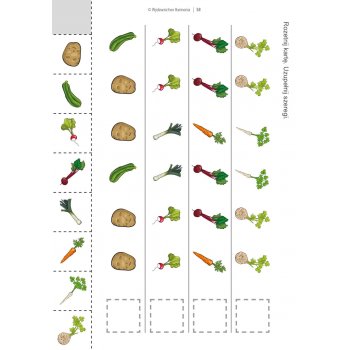 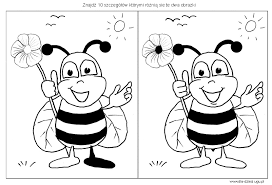 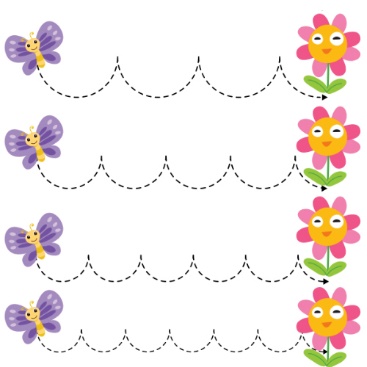 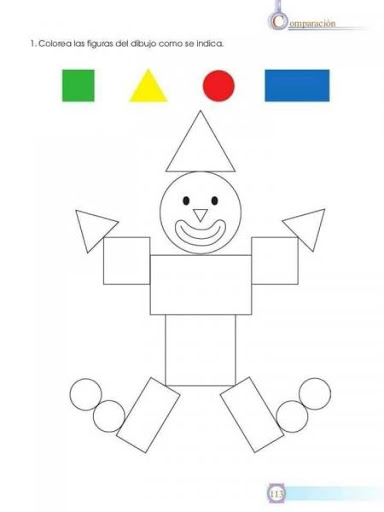 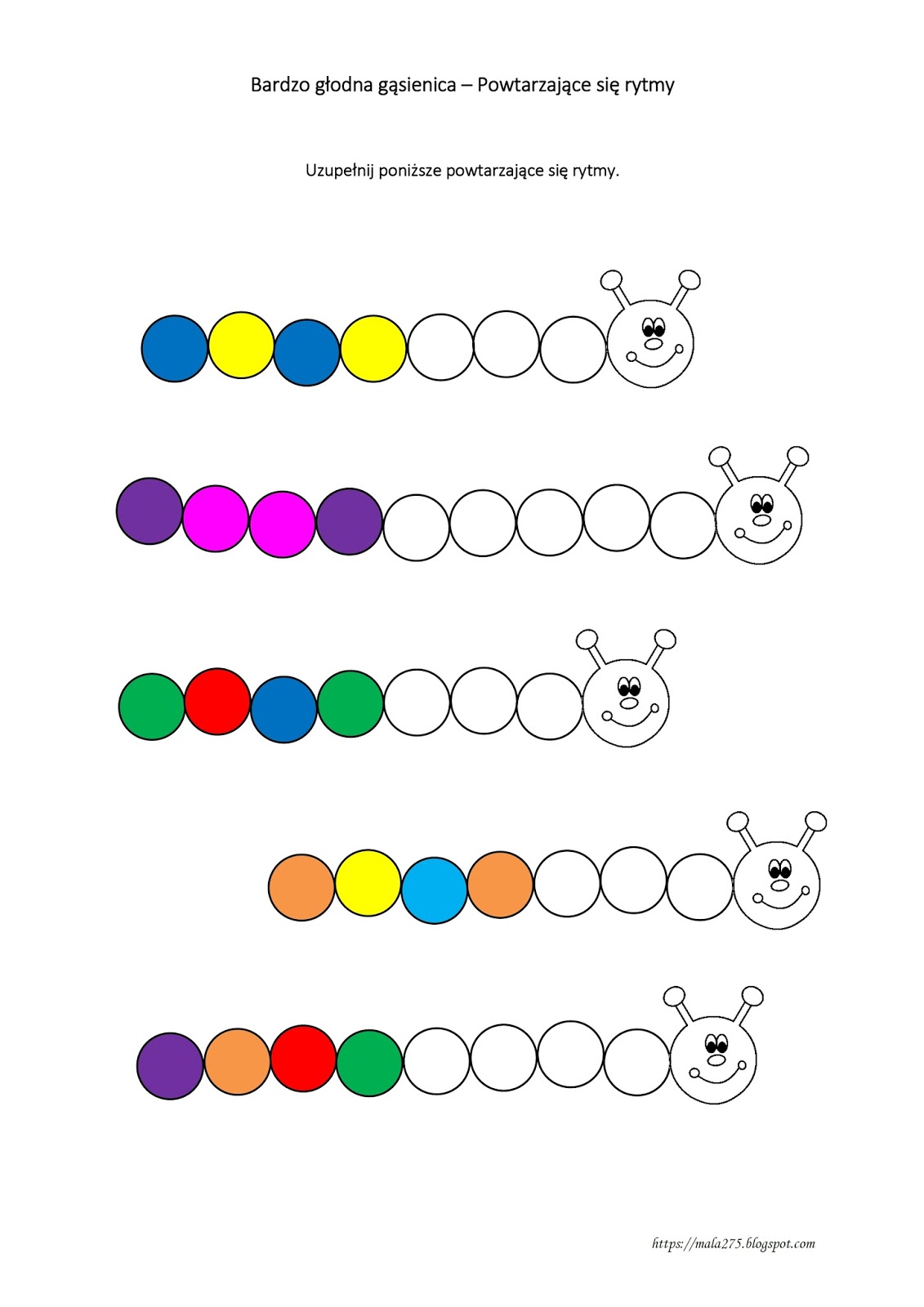 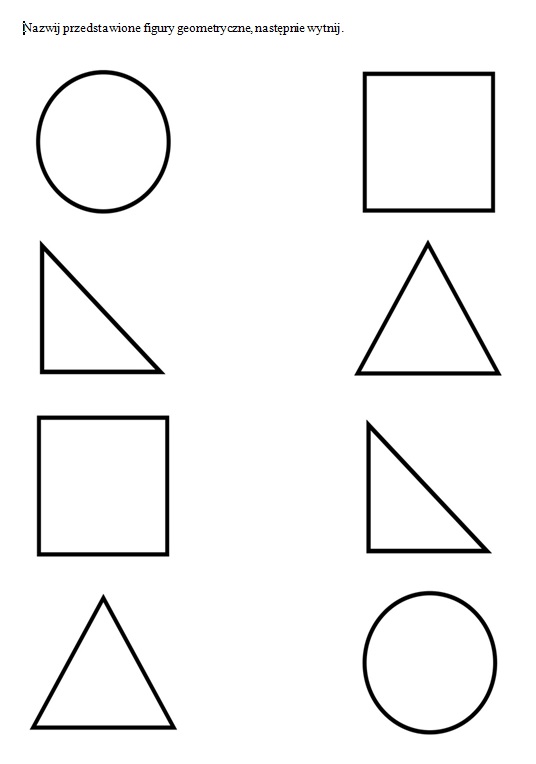 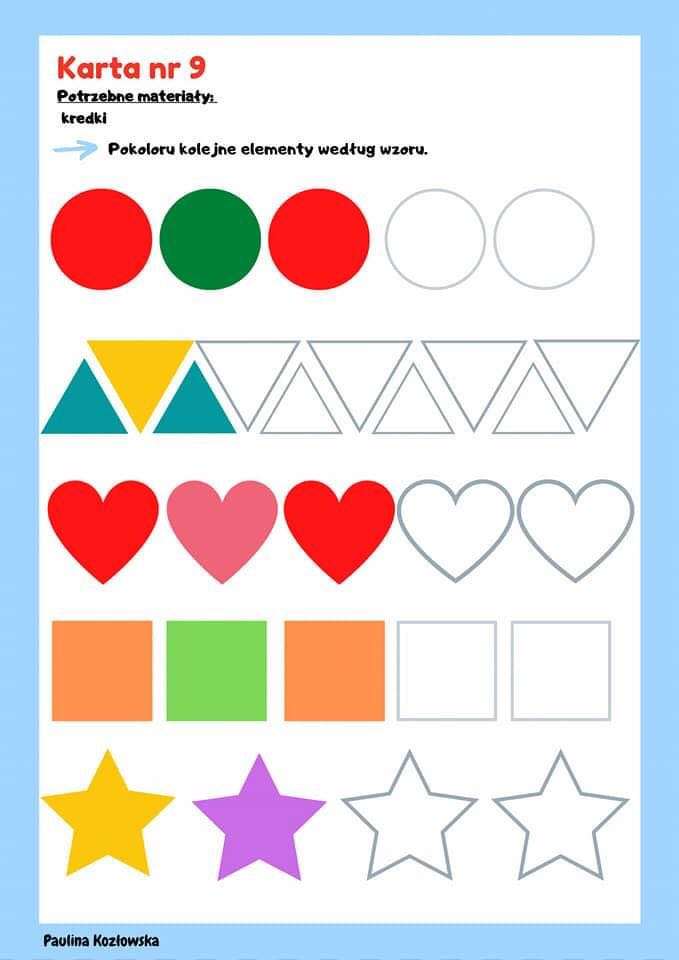 